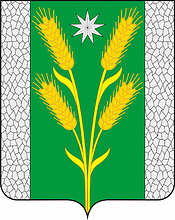 АДМИНИСТРАЦИЯ БЕЗВОДНОГО СЕЛЬСКОГО ПОСЕЛЕНИЯКУРГАНИНСКОГО РАЙОНАПОСТАНОВЛЕНИЕот 06.06.2020                                             				                                         № 98поселок СтепнойО признании утратившим силу постановления администрации Безводного сельского поселения Курганинского района от 21 января 2020 г. № 24 «Об утверждении Порядка выдачи разрешения представителемнанимателя (работодателем) муниципальным служащим администрации Безводного сельского поселения Курганинского района на участие в управлении некоммерческими организациями на безвозмездной основе в качестве единоличного исполнительного органа или вхождение в состав их коллегиальных органов управления»В связи с принятием Закона Краснодарского края от 30 апреля 2020 г. № 4281-КЗ «О порядке получения муниципальным служащим разрешения представителя нанимателя (работодателя) на участие на безвозмездной основе в управлении некоммерческой организацией», в соответствии с Уставом Безводного сельского поселения Курганинского района, зарегистрированного Управлением Минюста РФ по Краснодарскому краю от 7 июня 2017 г. № RU 235173022017001 постановляю:  	1. Признать утратившим силу постановления администрации Безводного сельского поселения Курганинского района от 21 января 2020 г. № 24 «Об утверждении Порядка выдачи разрешения представителем нанимателя (работодателем) муниципальным служащим администрации Безводного сельского поселения Курганинского района на участие в управлении некоммерческими организациями на безвозмездной основе в качестве единоличного исполнительного органа или вхождение в состав их коллегиальных органов управления».2. Общему отделу администрации Безводного сельского поселения Курганинского района (Ханова С.В.): обеспечить опубликование (обнародование) настоящего постановления в установленном законом порядке;опубликовать (обнародовать) на официальном сайте администрации Безводного сельского поселения Курганинского района в информационно-телекоммуникационной сети «Интернет».	3. Контроль за выполнением настоящего постановления оставляю за собой.	4. Постановление вступает в силу со дня его официального опубликования (обнародования).Глава Безводного сельского поселения Курганинского района                                              Н.Н. Барышникова